 Załącznik nr 1 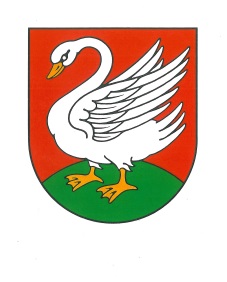 do Regulaminu rekrutacjiFORMULARZ REKRUTACYJNYdla uczestników  szkoleńpn  „Ja w Internecie”Program Operacyjny Polska Cyfrowa na lata 2014-2020, Działanie 3.1. Działania szkoleniowe na rzecz rozwoju kompetencji cyfrowych w ramach projektu pt „Ja w internecie”Przed przystąpieniem do rekrutacji należy zapoznać się z REGULAMINEM UCZESTNICTWA W PROJEKCIE (dostępny na stronie www.borkowice.gmina.pl oraz w Urzędzie Gminy w Borkowicach  pok. Nr 17 )Dane uczestnikaProszę wskazać znak „X”Wybór szkolenia podstawowego (należy zaznaczyć jedno szkolenie):Wybór szkoleń dodatkowych (w przypadku nie zakwalifikowania się do szkolenia podstawowego):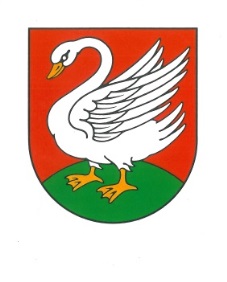 Miejsce szkoleń:Gminny Ośrodek Kultury  w Borkowicach 5.Jaki dzień tygodnia na przeprowadzenie kursu byłby dla Pani /Pana odpowiedni:poniedziałek-piąteksobotaniedziela6.Jaką godziną kursu byłaby Pani/Pan zainteresowana:o 14.00-17.00o 17.00-20.00OŚWIADCZENIAOświadczam, że zapoznałem(-am) się i akceptuję Regulamin rekrutacji                                     i uczestnictwa w projekcie.Oświadczam, że dane w formularzu zgłoszeniowym są prawdziwe.Oświadczam, że zostałem(-am) poinformowany(-a), że projekt pt. „Ja w internecie” jest współfinansowany ze środków Europejskiego Funduszu Rozwoju Regionalnego                       i budżetu państwa.Wyrażam zgodę na przetwarzanie moich danych osobowych zgodnie z Rozporządzeniem Parlamentu Europejskiego i Rady (UE) 2016/679 z dnia 27 kwietnia 2016 r. w sprawie ochrony osób fizycznych w związku z przetwarzaniem danych osobowych i w sprawie swobodnego przepływu takich danych oraz uchylenia dyrektywy 95/46/WE (ogólne rozporządzenie o ochronie danych), publ. Dz. Urz. UE L Nr 119, s. 1 na cele realizacji projektu „Ja w intrenecie” .Administratorem danych osobowych przetwarzanych ww. celach jest Gmina Jastrząb. Zgodnie z Rozporządzeniem Parlamentu Europejskiego i Rady (UE) 2016/679 z dnia 27 kwietnia 2016 r. w sprawie ochrony osób fizycznych w związku z przetwarzaniem danych osobowych i w sprawie swobodnego przepływu takich danych oraz uchylenia dyrektywy 95/46/WE (ogólne rozporządzenie o ochronie danych), publ. Dz. Urz. UE L Nr 119, s. 1 osobie, której dane dotyczą przysługuje prawo:1)	żądania dostępu do danych osobowych;2)	sprostowania, usunięcia lub ograniczenia przetwarzania danych osobowych;3)	wniesienia sprzeciwu;4)	cofnięcia zgody w każdym momencie, jednak bez wpływu na zgodność z prawem przetwarzania danych osobowych, którego dokonano na podstawie zgody przed jej cofnięciem; 5)	wniesienia skargi do Prezesa Urzędu Ochrony Danych Osobowych, ul. Stawki 2, 00 – 193 Warszawa.Potwierdzam, że zapoznałam/-em się z treścią powyższego.Borkowice , dnia   ........................				          ………......................................          (Podpis uczestnika szkoleń)Imię i nazwiskoWiek 25 - 34 lata,   35 - 43 lata,  44 – 64 lata,  powyżej 65 lat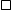 Telefon kontaktowyAdres e-mailJestem osoba bezrobotna TAK                                              NIE Jestem osobą niepełnosprawnąTAK                                              NIESpecyficzne potrzeby jeśli tak to jakie? Rodzic w InternecieMoje finanse i transakcje w sieciDziałam w sieciach społecznościowychKultura w sieci Rodzic w InternecieMoje finanse i transakcje w sieciDziałam w sieciach społecznościowychKultura w sieci